Nowa pompa dozująca Qdos H-FLO zapewnia wyższe natężenia przepływu do dozowania substancji chemicznych w szerokim zakresie zastosowań Najnowsza pompa w gamie Qdos przeznaczona jest do wyższych natężeń przepływu, sięgających nawet 600 l/hNowa pompa perystaltyczna sprawia, że dozowanie chemikaliów jest prostsze, bezpieczniejsze i bardziej opłacalneQdos H-FLO obsługuje szeroką gamę zastosowań i branżFirma Watson-Marlow Fluid Technology Solutions (WMFTS) wprowadziła na rynek pompę do dozowania i odmierzania substancji chemicznych Qdos™ H-FLO, zaprojektowaną specjalnie pod kątem wyższych natężeń przepływu, sięgających nawet 600 l/h.Qdos H-FLO zapewnia tę samą wyjątkową dokładność i niezawodność, co inne pompy Qdos, ale przy wyższych natężeniach przepływu, z różnymi głowicami pomp i szeregiem różnych materiałów węży, aby zapewnić kompatybilność chemiczną z płynem technologicznym.Precyzyjna pompa Qdos H-FLO zapewnia elastyczność, którą można skalować wraz z procesem klienta, niezależnie od tego, czy chodzi o oczyszczanie wody i ścieków, wydobycie i przetwarzanie minerałów, zastosowania chemiczne w przemyśle spożywczym, czy też w przemyśle celulozowo-papierniczym. Qdos H-FLO stanowi uzupełnienie gamy pomp Qdos o rozwiązanie do natężeń przepływu, sięgających nawet 600 l/h, z możliwością pracy pod ciśnieniem do 7 barów (102 psi).Podobnie jak reszta gamy pomp perystaltycznych Qdos, pompa Qdos H-FLO obniża koszty dzięki wyższej precyzji odmierzania substancji chemicznych, z dokładnością ±1% i powtarzalnością dozowania a poziomie ±0,5%.Qdos H-FLO zapewnia korzyści w następujących zastosowaniach:Środki dezynfekująceKoagulantyFlokulantyKwasy/alkaliaOdczynniki górniczeŚrodki powierzchniowo czynneAdeel Hassan, Product Manager w WMFTS, mówi: „Jako Watson-Marlow Fluid Technology Solutions stawiamy na innowacje inżynieryjne rozwiązujące złożone problemy klientów poprzez dostarczanie prostych w użyciu rozwiązań. Wysoka dokładność i powtarzalność działania naszych pomp pomaga klientom uzyskać oszczędności w zużyciu środków chemicznych, co wpisuje się w dążenia w kierunku celów zerowych netto. Pompa odziedziczyła unikalne cechy obecnej gamy Qdos, jednak wprowadza również kilka nowych na rynku funkcji, które sprawiają, że dozowanie substancji chemicznych jest prostsze, bezpieczniejsze i bardziej opłacalne”. „Opracowując pompy Qdos do zastosowań o wyższym natężeniu przepływu, bazowaliśmy na informacjach zwrotnych od klientów. Qdos H-FLO ma na celu uproszczenie i usprawnienie dozowania substancji chemicznych dla zespołów operacyjnych, konserwacyjnych i BHP. Zapewnia kilka wbudowanych opcji komunikacji do integracji SCADA i PLC w celu optymalizacji procesu” – dodaje Adeel Hassan. Zalety nowej pompy Qdos H-FLO:Natężenia przepływu od 2,0 ml/min do 600 l/h Możliwość pracy pod ciśnieniem do 7 barów Wykrywanie głowicy pompy w oparciu o RFID zapewnia potwierdzenie zainstalowania prawidłowej głowicyLicznik obrotów do konserwacji serwisowej głowicy pompy Wykrywanie nieszczelności i zatrzymywanie cieczy zapobiegają wyciekom i narażeniu na działanie chemikaliów, gdy głowica pompy przestaje być zdatna do użytkuIntegracja z siecią, opcje sterowania i komunikacji obejmują EtherNet/IP, PROFINET i PROFIBUS, co zapewnia łatwą integrację ze SCADA / PLCJeden wspólny napęd pompy z kilkoma opcjami głowicy pompy na potrzeby zmiennych warunków procesu i różnych chemikaliówPompa Qdos H-FLO może być wyposażona w zestaw czujników ciśnienia, zapewniających monitorowanie ciśnienia w czasie rzeczywistym. Przekłada się to na większe bezpieczeństwo procesu. Opcjonalny zestaw czujników ciśnienia jest wyposażony w konfigurowalne alarmy do monitorowania procesu. Zestaw czujników ciśnienia będzie dostępny w całej gamie produktów Qdos i jest kompatybilny z powszechnie stosowanymi substancjami chemicznymi w przemyśle przetwórczym.O firmie Watson-Marlow Fluid Technology SolutionsWatson-Marlow Fluid Technology Solutions (WMFTS) jest światowym liderem w produkcji pomp perystaltycznych i związanych z nimi technologii toru przepływu płynu na potrzeby nauk przyrodniczych i przemysłu procesowego. W asortymencie Qdos znajduje się sześć pomp WMFTS – 20, 30, 60, 120, CWT i H-FLO – odpowiadających na każde wymagania w zakresie odmierzania i dozowania substancji chemicznych. WMFTS jest spółką zależną należącą w całości do Spirax-Sarco Engineering plc, działającą w 42 krajach.Więcej informacji można znaleźć na stronie www.wmfts.com.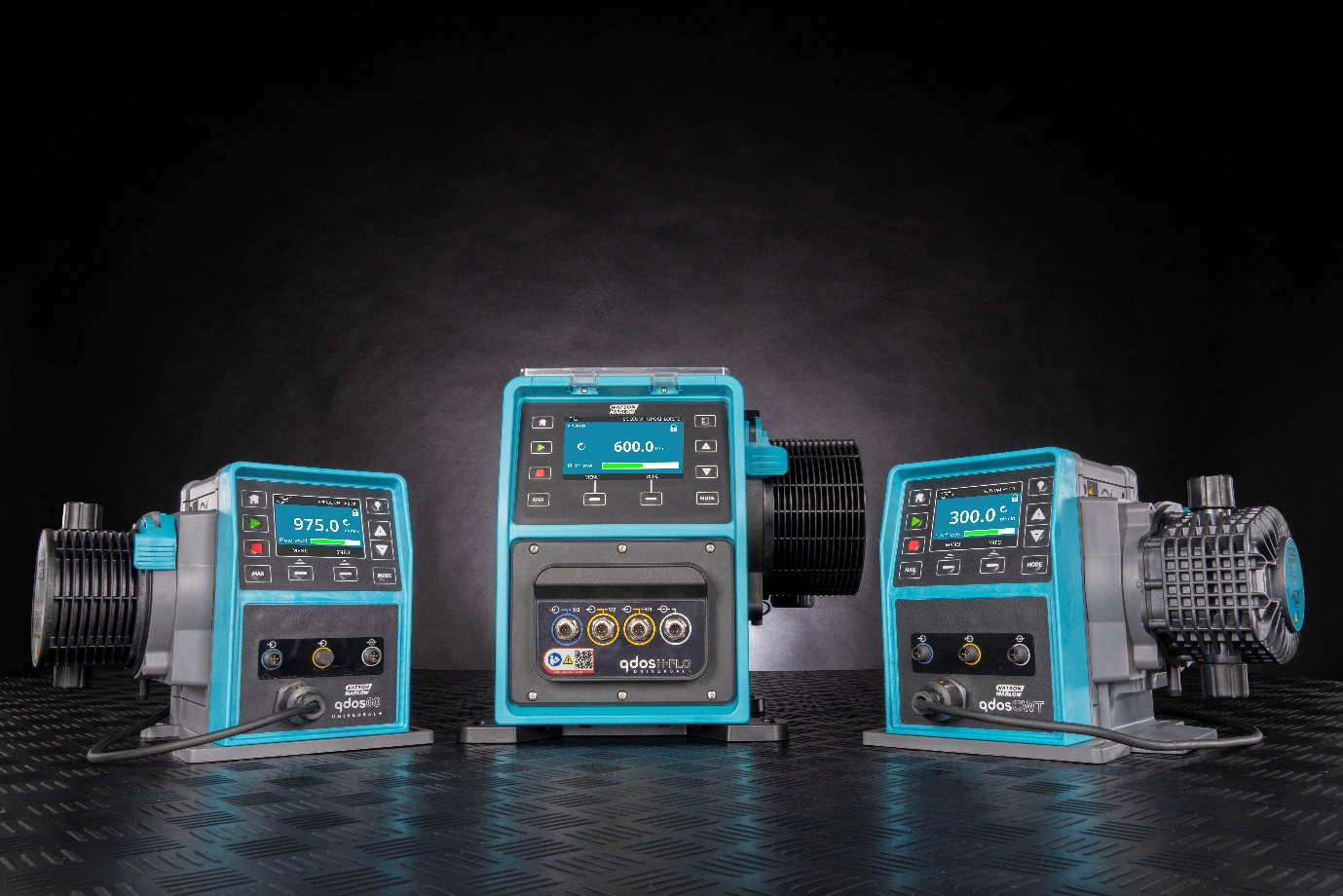 Zdjęcie pomp Qdos do odmierzania i dozowania substancji chemicznych, przedstawiające pompy Qdos H-FLO (na zdjęciu pośrodku), Qdos 60 i Qdos CWT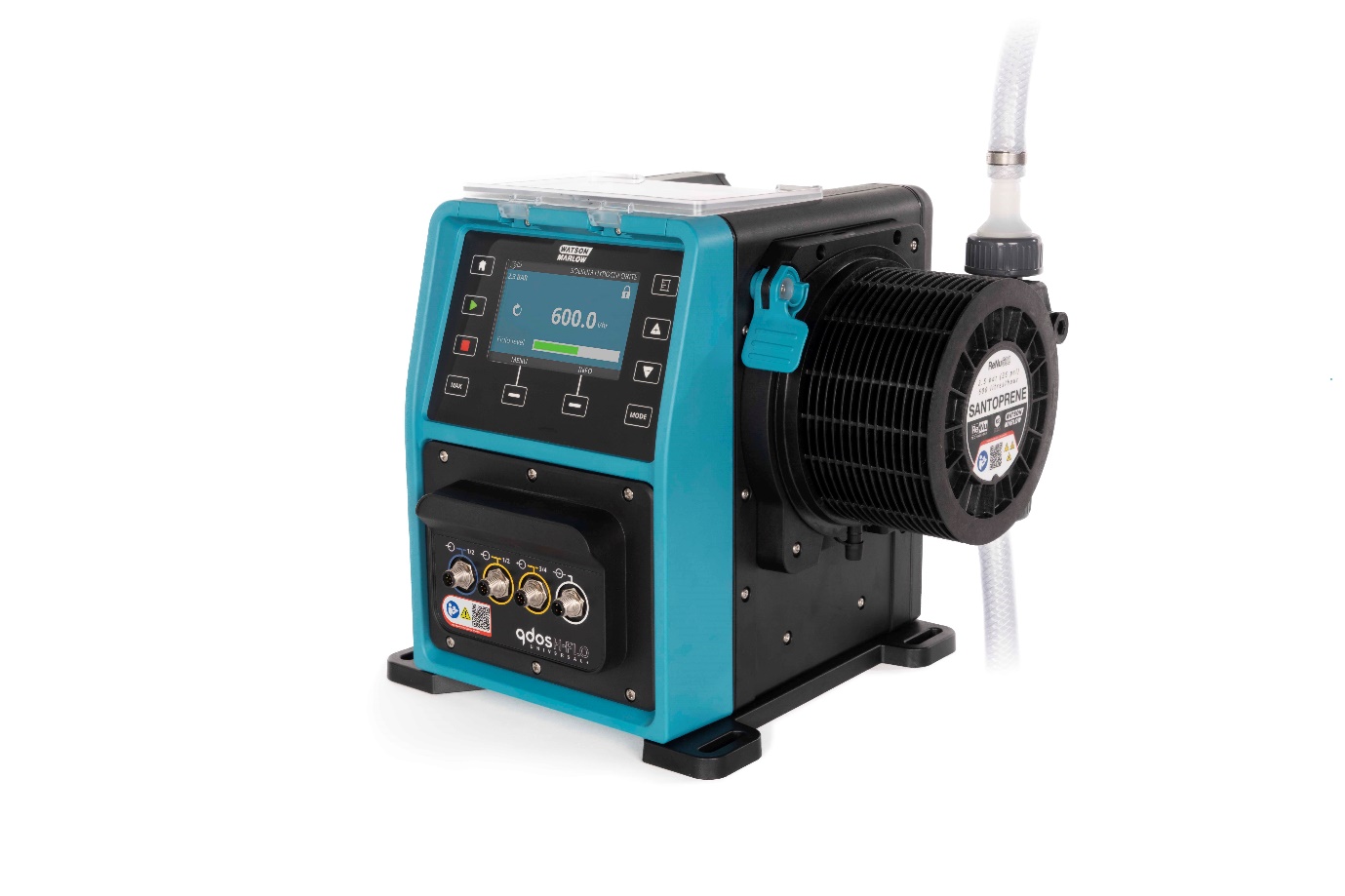 Pompa do odmierzania i dozowania substancji chemicznych Qdos H-FLO Universal+ z wężem